В целях предупреждения детского дорожно-транспортного травматизма и  формирования у обучающихся сознательного отношения к основам безопасности жизнедеятельности  и пропаганды ДТП: 3 декабря 2018г. в Аннинской новой школебыл проведен конкурс юных инспекторов движения  «Безопасное колесо».Обучающиеся нашей школы приняли участие в конкурсе и приехали не с пустыми руками.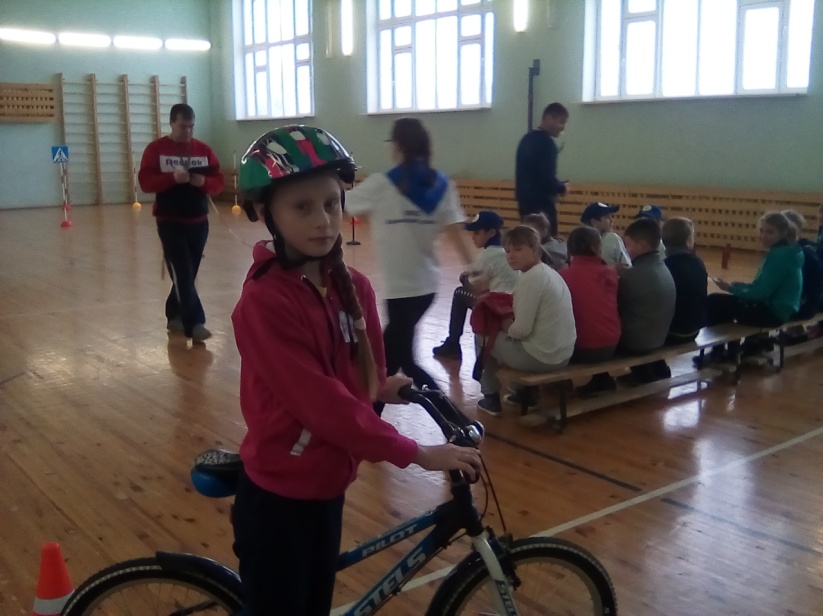 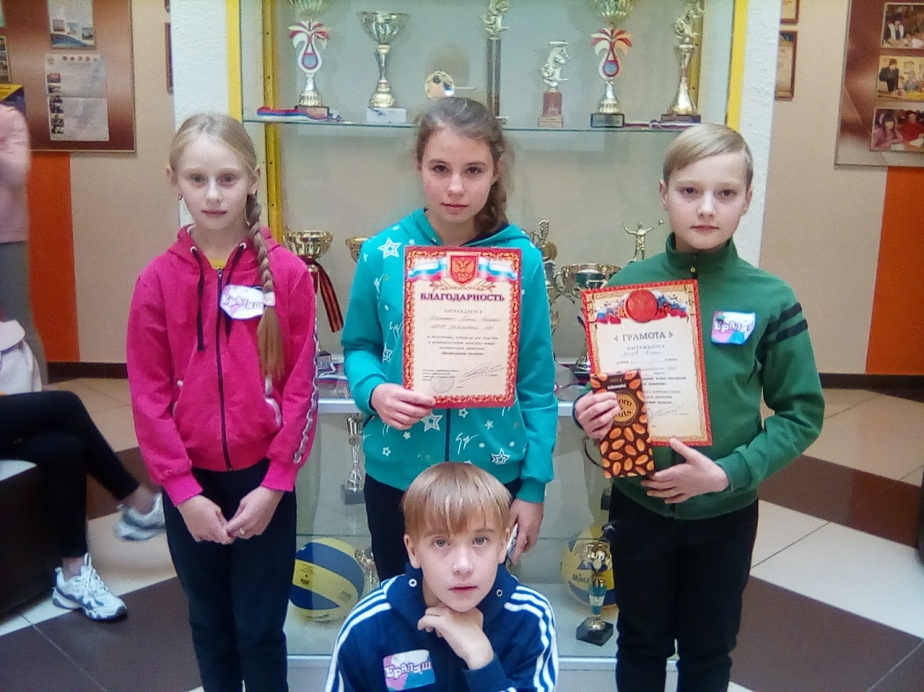 